ЗАЯВЛЕНИЕ
о предоставлении лицензии 
на осуществление образовательной деятельностиПрошу предоставить лицензию на осуществление образовательной деятельности
(указывается полное и (в случае, если имеется) сокращенное наименование,
в том числе фирменное наименование соискателя лицензии)Организационно-правовая форма соискателя лицензии  Место нахождения соискателя лицензии  (указывается адрес места нахождения соискателя лицензии)Адрес (адреса) места (мест) осуществления образовательной деятельности
(указываются адрес (адреса) места (мест) осуществления образовательной деятельности, по которому (которым) соискатель лицензии намерен осуществлять образовательную деятельность1) Основной государственный регистрационный номер юридического лица (ОГРН)
Данные документа, подтверждающего факт внесения записи в Единый государственный реестр юридических лиц  (указываются реквизиты свидетельства о государственной регистрации соискателя лицензии (в случае внесения изменений в учредительный документ указываются реквизиты всех соответствующих листов записи Единого государственного реестра юридических лиц))Идентификационный номер налогоплательщика  Данные документа о постановке соискателя лицензии на учет в налоговом органе
(указываются код причины и дата постановки на учет соискателя лицензии в налоговом органе,
реквизиты свидетельства о постановке на налоговый учет соискателя лицензии)на оказание образовательных услуг по реализации образовательных программ по видам образования, по уровням образования, по профессиям, специальностям, направлениям подготовки (для профессионального образования), по подвидам дополнительного образования:Номер телефона (факса) соискателя лицензии  Адрес электронной почты соискателя лицензии (при наличии)  Полное и (в случае, если имеется) сокращенное наименование и место нахождения филиала соискателя лицензии   (указывается полное и (в случае, если имеется) сокращенное наименование и адрес места нахождения филиала соискателя лицензии)Адрес (адреса) места (мест) осуществления образовательной деятельности
(указываются адрес (адреса) места (мест) осуществления образовательной деятельности в филиале, по которому (которым) соискатель лицензии намерен осуществлять образовательную деятельность1)Данные документа о постановке соискателя лицензии на учет в налоговом органе по месту нахождения филиала  (указывается код причины и дата постановки на учет соискателя лицензии в налоговом органе, реквизиты уведомления о постановке соискателя лицензии на налоговый учет)на оказание образовательных услуг по реализации образовательных программ по видам образования, по уровням образования, по профессиям, специальностям, направлениям подготовки (для профессионального образования), по подвидам дополнительного образования:Номер телефона (факса) филиала соискателя лицензии  Адрес электронной почты филиала соискателя лицензии (при наличии)
Прошу направлять информацию по вопросам лицензирования образовательной деятельности              в электронной форме: да/нет  _________Прошу направить УВЕДОМЛЕНИЕ о предоставлении лицензии (нужное указать):             - в форме электронного документа;              - на бумажном носителе. Прошу направить ВЫПИСКУ из реестра  лицензий (нужное указать):              - в форме электронного документа;- на бумажном носителе (реквизиты документа, подтверждающего факт платы ________________________________________________).М.П.Приложение № 1  к распоряжению                                                                                        министерства образования и науки Самарской областиот «02» марта 2021 г. № 205-рМинистерство образования                                          и науки Самарской областиОбщее образованиеОбщее образование№ п/пУровень образования12123Профессиональное образованиеПрофессиональное образованиеПрофессиональное образованиеПрофессиональное образованиеПрофессиональное образование№ п/пКоды профессий, специальностей и направлений подготовкиНаименования профессий, специальностей и направлений подготовки Уровень образованияПрисваиваемые по профессиям, специальностям и направлениям подготовки квалификации12345123Профессиональное обучениеДополнительное образованиеДополнительное образование№ п/пПодвиды1212Образовательные программы, направленные на подготовку служителей и религиозного персонала религиозных организацийОбщее образованиеОбщее образование№ п/пУровень образования12123Профессиональное образованиеПрофессиональное образованиеПрофессиональное образованиеПрофессиональное образованиеПрофессиональное образование№ п/пКоды профессий, специальностей и направлений подготовкиНаименования профессий, специальностей и направлений подготовкиУровень образованияПрисваиваемые по профессиям, специальностям и направлениям подготовки квалификации12345123Профессиональное обучениеДополнительное образованиеДополнительное образование№ п/пПодвиды1212Образовательные программы, направленные на подготовку служителей и религиозного персонала религиозных организацийДата заполнения«»     20г.(должность руководителя соискателя лицензии или иного лица, имеющего право действовать от имени соискателя лицензии)(подпись руководителя соискателя лицензии или иного лица, имеющего право действовать от имени соискателя лицензии)(фамилия, имя, отчество (при наличии) руководителя соискателя лицензии или иного лица, имеющего право действовать от имени соискателя лицензии)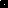 